iTRY FORMSTEP 1: General Data# of Year/s Engaged to Sports as Varsity Player (Also Referring to Physical Education Class): ____________ Under what Sport/s: ____________________ STEP 2: ConsentSTEP 3: Laboratory Results from DLSMHSI School ClinicSTEP 4: Family Medical History Essential for Pre-Try Out Games	(To be accomplished by your chosen Family Doctor preferably outside DLSUMC) STEP 5: Aspiring Athlete Past Medical History Essential for Pre-Try Out Games	(To be accomplished by your chosen Family Doctor preferably outside DLSUMC. Please let the aspirant elaborate their answers) STEP 6: Acknowledgement of Disclosed Health Information	(To be accomplished by Aspirant Athlete and Parent/Guardian) STEP 7: For Inadvertent Emergency Case 	(To be accomplished by Aspirant Athlete with Supervision of Parent/Guardian) Must be verified by School Nurse &/or School Doctor through Signature with Date Signed: ________________________________STEP 8: Acknowledgement from ISPA of DLSMHSI: the Institutional Sports Performance and Arts  	(To be accomplished by your designated coach who will handle the Try-Out and Director of DLSMHSI- SCSE Unit) STEP 9: PHYSICAL EXAMINATION: Aspiring Athlete Medical Records Essential Prior Try Out Games	(To be accomplished by your chosen Family Doctor preferably outside DLSUMC; May be accomplished by DLSMHSI-HSD-School Doctors by appointment as we also cater health services to non-Athlete Health Allied Students)	Step 9a: Vitals & General Impression:(To be accomplished by DLSMHSI-School Doctors/School Nurse by appointment as we also cater health services to non-Athlete Health Allied Students)	Step 9b: Physical Examination:(May sign waiver for Breast Examination; Perineum; & Genital Assessment if not comfortable with Attending Physician)Name of Attending Physician: ___________________________________________ Signature: ________________License Number: ______________________Clinic Address: ________________________________________________________Mobile #:  ________________Step 10: Issuance of Clearance Prior Try-Out Game:(To be accomplished by Attending Physician)		Step10a: General Assessment:Note: Place a checkName of Attending Physician: ___________________________________________ Signature: ________________		Step10b: Final Approval if declared “CLEARED”:*Then submit it to The Student Affairs – Health & Safety Department for filing purposes as Medical RecordEND of iTRY FormTSA FORM 01Complete NameNicknameDesired SportsCollege/SHSSHSYear LevelComplete Address Contact #STEP2a:When you sign this part (consent) you and your parent/guardian signify you AGREE to disclose health information and subject yourself to medical examination (by your chosen family physician outside DLSUMC) PRIOR engagement to TRY-OUT GAMES to be conducted by DLSMHSI- Institutional Sports Performance and Arts regardless of the result of the try-out. The DLSMHSI - The Student Affairs – Student Health and Safety Department can decline to serve you PRIOR try-out games if you elect NOT to sign this consent part. But rest assured, we have a health team who will monitor DURING try-out games.If you and your parent/guardian are NOT amenable to this Pre-participation Medical Examination, do NOT proceed to the remaining STEPS in the roster, but our office needs your signature signifying your decision and we understand your stand.STEP2a:When you sign this part (consent) you and your parent/guardian signify you AGREE to disclose health information and subject yourself to medical examination (by your chosen family physician outside DLSUMC) PRIOR engagement to TRY-OUT GAMES to be conducted by DLSMHSI- Institutional Sports Performance and Arts regardless of the result of the try-out. The DLSMHSI - The Student Affairs – Student Health and Safety Department can decline to serve you PRIOR try-out games if you elect NOT to sign this consent part. But rest assured, we have a health team who will monitor DURING try-out games.If you and your parent/guardian are NOT amenable to this Pre-participation Medical Examination, do NOT proceed to the remaining STEPS in the roster, but our office needs your signature signifying your decision and we understand your stand.I HAVE READ THIS CONSENT AND UNDERSTAND IT. I CONSENT TO THE USE AND DISCLOSURE OF MY HEALTH INFORMATION AND SUBJECT MYSELF TO NEEDED MEDICAL EXAMINATION PRIOR DESIRED TRY-OUT GAME_____________________________ Signature of StudentDate Signed:I HAVE READ THIS CONSENT AND UNDERSTAND IT. I CONSENT TO THE USE AND DISCLOSURE OF MY SON’S/DAUGHTER’S HEALTH INFORMATION AND ALLOW TO SUBJECT MY SON/DAUGHTER TO UNDERGO REQUIRED/ESSENTIAL MEDICAL EXAMINATION PRIOR DESIRED TRY-OUT GAME._____________________________ Signature of ParentDate Signed:I HAVE READ THIS CONSENT AND UNDERSTAND IT. HOWEVER, I ELECT NOT TO SIGN THIS CONSENT _____________________________ Signature of Student_____________________________ Signature of Parent Over Full Printed Name (proceed to STEP 2b: if authorized guardian is signing this part)Date Signed:No need to accomplish remaining steps. Submit directly to TSAI HAVE READ THIS CONSENT AND UNDERSTAND IT. HOWEVER, I ELECT NOT TO SIGN THIS CONSENT _____________________________ Signature of Student_____________________________ Signature of Parent Over Full Printed Name (proceed to STEP 2b: if authorized guardian is signing this part)Date Signed:No need to accomplish remaining steps. Submit directly to TSASTEP 2b:If you are signing as a personal representative of the student as guardian, describe your relationship to the student and the source of your authority to sign this form._____________________________ Signature of GuardianRelationship to Student: _________________Date Signed:Please staple the LETTER OF AUTHORIZATION as an attachment at the back.Proceed to STEP 3STEP 2b:If you are signing as a personal representative of the student as guardian, describe your relationship to the student and the source of your authority to sign this form._____________________________ Signature of GuardianRelationship to Student: _________________Date Signed:Please staple the LETTER OF AUTHORIZATION as an attachment at the back.Proceed to STEP 3Get your Chest X-ray (Radiograph) result from School Clinic’s File (at least 12 months from date of Try-Out)(If you haven’t undergone it yet, ask for an imaging called CXR-PA to include Reisser-Fergusson Angle &/or Cobb Angle if with strong/known history or incidental finding of Dextro-; Levo-; Scoliosis) Get your Chest X-ray (Radiograph) result from School Clinic’s File (at least 12 months from date of Try-Out)(If you haven’t undergone it yet, ask for an imaging called CXR-PA to include Reisser-Fergusson Angle &/or Cobb Angle if with strong/known history or incidental finding of Dextro-; Levo-; Scoliosis) Get your Chest X-ray (Radiograph) result from School Clinic’s File (at least 12 months from date of Try-Out)(If you haven’t undergone it yet, ask for an imaging called CXR-PA to include Reisser-Fergusson Angle &/or Cobb Angle if with strong/known history or incidental finding of Dextro-; Levo-; Scoliosis) Get your Chest X-ray (Radiograph) result from School Clinic’s File (at least 12 months from date of Try-Out)(If you haven’t undergone it yet, ask for an imaging called CXR-PA to include Reisser-Fergusson Angle &/or Cobb Angle if with strong/known history or incidental finding of Dextro-; Levo-; Scoliosis) Date Imaging is taken(You may include photocopy of result for physician’s perusal)To be accomplished by School Doctor/School Nurse or chosen Family Physician: To be accomplished by School Doctor/School Nurse or chosen Family Physician: To be accomplished by School Doctor/School Nurse or chosen Family Physician: Date Imaging is taken(You may include photocopy of result for physician’s perusal)YNEssentially Normal? (If YES, stop here for this part, if NOT, continue)Date Imaging is taken(You may include photocopy of result for physician’s perusal)YN/ALevo-; Dextro-; Scoliosis?Date Imaging is taken(You may include photocopy of result for physician’s perusal)YN/ALumbarisation of Sacrum? Sacralisation of Lumbar? Date Imaging is taken(You may include photocopy of result for physician’s perusal)YN/AStep-deformity? Fracture? Signs of Previous Fracture?Date Imaging is taken(You may include photocopy of result for physician’s perusal)YN/A*Compute for Cardiothoracic Ratio: ____ (kindly include if available)Date Imaging is taken(You may include photocopy of result for physician’s perusal)YN/AOther remarkable finding/s? Such as:Get your Submitted 12-Lead E.C.G. (Electrocardiograph) result from School Clinic’s File (at least 12 months from date of Try-Out)(If you haven’t undergone it yet, subject yourself to 12-Lead ECG & wait for the result/official finding)Get your Submitted 12-Lead E.C.G. (Electrocardiograph) result from School Clinic’s File (at least 12 months from date of Try-Out)(If you haven’t undergone it yet, subject yourself to 12-Lead ECG & wait for the result/official finding)Get your Submitted 12-Lead E.C.G. (Electrocardiograph) result from School Clinic’s File (at least 12 months from date of Try-Out)(If you haven’t undergone it yet, subject yourself to 12-Lead ECG & wait for the result/official finding)Get your Submitted 12-Lead E.C.G. (Electrocardiograph) result from School Clinic’s File (at least 12 months from date of Try-Out)(If you haven’t undergone it yet, subject yourself to 12-Lead ECG & wait for the result/official finding)Date EKG is taken(You may include photocopy of result for physician’s perusal)To be accomplished by School Doctor/School Nurse/or chosen Family Physician:To be accomplished by School Doctor/School Nurse/or chosen Family Physician:To be accomplished by School Doctor/School Nurse/or chosen Family Physician:Date EKG is taken(You may include photocopy of result for physician’s perusal)YNSinus Rhythm? Essentially Normal? (if YES, stop here for this part, if NOT, Continue)Date EKG is taken(You may include photocopy of result for physician’s perusal)YN/ASinus Tachycardia? Sinus Bradycardia?Date EKG is taken(You may include photocopy of result for physician’s perusal)YN/AArrhythmia? Dysrhythmia?Date EKG is taken(You may include photocopy of result for physician’s perusal)YN/APointed, Tall, Narrow, Tented Tall “T” waves? Presence of “U” wavesDate EKG is taken(You may include photocopy of result for physician’s perusal)YN/ALong QT Interval? T-Wave Alterans? Amplitude wave changes?Date EKG is taken(You may include photocopy of result for physician’s perusal)YN/AOther remarkable finding/s?Strong (Proven/Diagnosed)Family Medical HistoryStrong (Proven/Diagnosed)Family Medical HistoryStrong (Proven/Diagnosed)Family Medical HistoryFamily History of Asthma; Status Asthmaticus; Seasonal Allergies; Allergic RhinitisYNFamily History of Seizure; Syncope; Dizziness; Orthostatic Hypotension; Vertigo; Motion Sickness to TravelYNFamily History of Allergies to Anti-Inflammatory (Pain-killers) either oral or topical; Hypersentivity Reaction; Steven-Johnson Syndrome; Urticarial Condition YNFamily History of Fracture; Easily Fractured- Bone; Osteogenesis Imperfecta Types I-VIII; Congenital Defects in Musculoskeletal System &/or Neurovascular SystemYNFamily History of Cardiac Anomaly; Cardiomyopathy; Myocardial Infarction/Ischemia (Heart attack) Cerebrovascular Accident (Stroke, Ruptured Aneurysm, Subarachnoid Haemorrhage) YNFamily History of Cicatricial Lesion; Hypertrophic Scar or Keloid-FormerYNFamily History of Anemia & Blood DyscariasYNYNHas a physician ever denied or restricted your participation in sports?Has a physician ever denied or restricted your participation in sports?YNHave you been hospitalized due or not due to sports-related injury/ies? Have you been hospitalized due or not due to sports-related injury/ies? YNHave you ever had a surgery incurred due to sports-related injury? (Show scar/s)Have you ever had a surgery incurred due to sports-related injury? (Show scar/s)YNHave you visited/been brought to the school clinic due to sport-related injury?Have you visited/been brought to the school clinic due to sport-related injury?YNHave you ever had a sprain, strain, or swelling after injury? Re-sprain?Have you ever had a sprain, strain, or swelling after injury? Re-sprain?YNHave you ever passed-out during or after an exercise?; try-out?; a game?Have you ever passed-out during or after an exercise?; try-out?; a game?YNHave you ever had a head injury? Or concussion? Due to fall & sports-contact?Have you ever had a head injury? Or concussion? Due to fall & sports-contact?YNHave you ever been knocked-out, become unconscious or lost your memory?Have you ever been knocked-out, become unconscious or lost your memory?YNHave you ever fainted while exercising or during calisthenics &/or games?Have you ever fainted while exercising or during calisthenics &/or games?YNHave you ever had a seizure before? During? After a game?Have you ever had a seizure before? During? After a game?YNHave you ever experienced unexplained anxiety prior start of the game? Losses?Have you ever experienced unexplained anxiety prior start of the game? Losses?YNHas a physician/psychologist/guidance counsellor ever advised you to undergo anger management?Has a physician/psychologist/guidance counsellor ever advised you to undergo anger management?YNHave you ever been told you have cardiomyopathy (Hypertrophic or Dilated Type)?Have you ever been told you have cardiomyopathy (Hypertrophic or Dilated Type)?YNHave you ever been told you have a heart murmur? Cardiac enlargement/atrophy?Have you ever been told you have a heart murmur? Cardiac enlargement/atrophy?YNHave your ever been told your lips turned blue or violaceous/cyanotic during games?Have your ever been told your lips turned blue or violaceous/cyanotic during games?YNDo you have a strong history of allergy or hypersensitivity reaction to pain killers (oral/topical)?Do you have a strong history of allergy or hypersensitivity reaction to pain killers (oral/topical)?YNDo you have a strong history of urticaria (skin atopy) or hypersensitivity to kinesiology tapes & the likes? Do you have a strong history of urticaria (skin atopy) or hypersensitivity to kinesiology tapes & the likes? YNDo you have plates, repair screws, pins, and rods to hold your bone in place?Do you have plates, repair screws, pins, and rods to hold your bone in place?YNDo you use any special protective or corrective equipment or devices that aren’t usually used for sports?Do you use any special protective or corrective equipment or devices that aren’t usually used for sports?YNDo you have inhalers? puffs? Metered-dose inhalers with you all the time?Do you have inhalers? puffs? Metered-dose inhalers with you all the time?YNDo you had any problems with your eyes or vision? Corrective lenses? Contact lenses?Do you had any problems with your eyes or vision? Corrective lenses? Contact lenses?YNDo you want to weigh more or less than you do now?Do you want to weigh more or less than you do now?YNDo you lose weight regularly to meet weight requirements for your chosen sport?Do you lose weight regularly to meet weight requirements for your chosen sport?YNDo you drink high protein drink? Subject yourself to steroid injections? take bodybuilding supplements?Do you drink high protein drink? Subject yourself to steroid injections? take bodybuilding supplements?For Aspiring Female Athletes OnlyFor Aspiring Female Athletes OnlyFor Aspiring Female Athletes OnlyANSWERWhen was your first menstrual period?When was your first menstrual period?When was your first menstrual period?When was your most recent menstrual period?When was your most recent menstrual period?When was your most recent menstrual period?How much time do you usually have from the start of one period to the start of the next?How much time do you usually have from the start of one period to the start of the next?How much time do you usually have from the start of one period to the start of the next?How many periods have you had in the past in the past year?How many periods have you had in the past in the past year?How many periods have you had in the past in the past year?What was the longest time between periods in the past years?What was the longest time between periods in the past years?What was the longest time between periods in the past years?Have you ever had a disturb menstrual period count and related it to sport-tasks?Have you ever had a disturb menstrual period count and related it to sport-tasks?Have you ever had a disturb menstrual period count and related it to sport-tasks?Have you ever had experienced breast pain while engaged to sports & exercises?Have you ever had experienced breast pain while engaged to sports & exercises?Have you ever had experienced breast pain while engaged to sports & exercises?For Both Sexes: Other Health Information you want to disclose that might affect your engagement to desired sport that the DLSMHSI-TSA-Health & Safety Department be wary of:For Both Sexes: Other Health Information you want to disclose that might affect your engagement to desired sport that the DLSMHSI-TSA-Health & Safety Department be wary of:For Both Sexes: Other Health Information you want to disclose that might affect your engagement to desired sport that the DLSMHSI-TSA-Health & Safety Department be wary of:For Both Sexes: Other Health Information you want to disclose that might affect your engagement to desired sport that the DLSMHSI-TSA-Health & Safety Department be wary of:I hereby certify that all the above health information & my answers to the above questions are true, complete, and correct to the best of my knowledge and belief.I hereby certify that all the above health information & my answers to the above questions are true, complete, and correct to the best of my knowledge and belief.I hereby certify that all the above health information & my answers to the above questions are true, complete, and correct to the best of my knowledge and belief.Signature of the Aspirant AthleteSignature of Parent/GuardianDate & Exact Time SignedIn Case of Emergency, ContactIn Case of Emergency, ContactIn Case of Emergency, ContactName (Person who can decide for the Athlete’s Probable Health Intervention)Name (Person who can decide for the Athlete’s Probable Health Intervention)RelationshipHome AddressPhone (Home) Phone (Work)Cell phone (Mobile)By signing below, I hereby acknowledge that I have completely read and fully understand all health information disclosed by the Aspirant Athlete prior Try-Out Games.By signing below, I hereby acknowledge that I have completely read and fully understand all health information disclosed by the Aspirant Athlete prior Try-Out Games.By signing below, I hereby acknowledge that I have completely read and fully understand all health information disclosed by the Aspirant Athlete prior Try-Out Games.Name of Coach (Direct Supervision)Signature of Coach who will directly supervise Engagements to Sports of the Aspirant AthleteDate & Exact Time SignedName of Director (Immediate Superior)With Signature With Signature Mobile # of Coach (Subordinate)DLSMHSI Local:Coaching & Mentoring what sport/s?Years in Service:Blood PressuremmHgBuilt of Habitus(Please encircle appropriate body type of Aspirant Athlete)Heart Rate(Complete Minute)bpm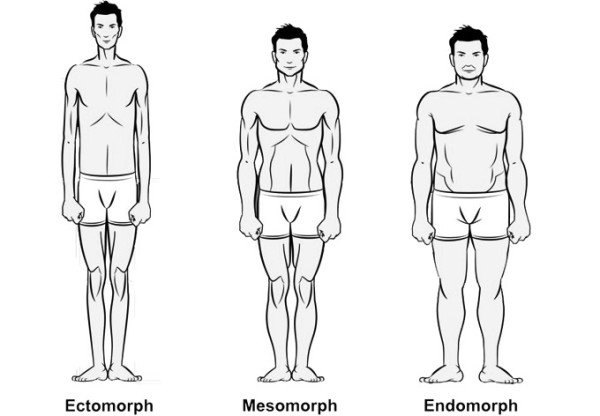 Pulse Rate(Complete Minute & check Strength of pulse)bpmRespiratory Rate(Complete Minute)cpmTemperature(Minimum of 2 Minutes)Degrees in CelsiusHeight‘       “    (ft & inches)Weight lbsVisionSnellen Chart ScoreGrade of Corrective Lenses?(If Applicable)GENERAL REGIONGENERAL REGIONUnremarkable(Just place a check if with Normal Findings)Unremarkable(Just place a check if with Normal Findings)Unremarkable(Just place a check if with Normal Findings)Remarkable findingsSuggested/Pertinent Areas to focus on for Aspiring Athletes(but not limited to:)SHENNTSkinSkinCheck for scars; repair/surgical scarsSHENNTHeadHeadDysplasia; Presence of foreign teeth alignersSHENNTEarEarHearing Loss (Sensorineural & Conductive); SHENNTNoseNoseSwollen Turbinates; Fractured RhinionSHENNTNeckNeckDeep Neck vein Engorgement; ScarsSHENNTThroatThroatSymmetrical Deglutition C/LChestChestThoracic cage deformity; scars;Assessment of Breast (Practice Gender Sensitivity on this part) C/LLungsLungsBreath Sounds (esp. wheezes)CVSPrecordiumPrecordiumHeaves & thrillsCVSHeartHeartMurmur; displaced apex beat/soundsAbdomenAnterior Abdominal WallAnterior Abdominal WallScars (anterior)AbdomenBackBackScars (posterior); lateral-; anterior-; posterior convexitiesExtremitiesShoulder/ArmShoulder/ArmRange of Motion; Reflexes; Symmetry of Sensory; Subluxation/Dislocation; ScarsExtremitiesElbow/ForearmElbow/ForearmRange of Motion; Reflexes; Symmetry of Sensory; Subluxation/Dislocation; ScarsExtremitiesHandHandRange of Motion; Reflexes; Symmetry of Sensory; Subluxation/Dislocation; ScarsExtremitiesHip/thighHip/thighRange of Motion; Reflexes; Symmetry of Sensory; Subluxation/Dislocation; ScarsExtremitiesKnee/PoplitealKnee/PoplitealRange of Motion; Reflexes; Symmetry of Sensory; Subluxation/Dislocation; ScarsExtremitiesLeg/AnkleLeg/AnkleRange of Motion; Reflexes; Symmetry of Sensory; Subluxation/Dislocation; ScarsExtremitiesFootFootRange of Motion; Reflexes; Symmetry of Sensory; Subluxation/Dislocation; ScarsPerineum & GenitalsInguinal Region & External GenitaliaInguinal Region & External GenitaliaProtrusion/Herniation; Scrotal Check for Engorged veins/Herniation Assessment of Breast (Practice Gender Sensitivity on this part)NOTE: May provide separate sheet as extra or you may use back page of this leaf. NOTE: May provide separate sheet as extra or you may use back page of this leaf. NOTE: May provide separate sheet as extra or you may use back page of this leaf. NOTE: May provide separate sheet as extra or you may use back page of this leaf. NOTE: May provide separate sheet as extra or you may use back page of this leaf. NOTE: May provide separate sheet as extra or you may use back page of this leaf. NOTE: May provide separate sheet as extra or you may use back page of this leaf. ClearedConditionally ClearedUnless: (You may require Laboratory Work-up/s or prescribe  other medical intervention before subjecting the Aspirant Athlete to Try-Outs)Not ClearedDue to: Recommendation:Recommending PersonnelAcknowledgementDATE SIGNEDRespective CoachSignature:Respective CoachName:Director for Institutional Sports Performance and ArtsSignature:Director for Institutional Sports Performance and ArtsName:Year Level AdviserSignature:Year Level AdviserName:College Dean/SHSSHS DirectorSignature:College Dean/SHSSHS DirectorName:Chair of Student Health & Safety DepartmentSignature:Chair of Student Health & Safety DepartmentName:Dean of The Student AffairsSignature:Dean of The Student AffairsName:Vice Chancellor for AcademicsSignature:Vice Chancellor for AcademicsName: